De MikeNom : WattNom au complet : James Watt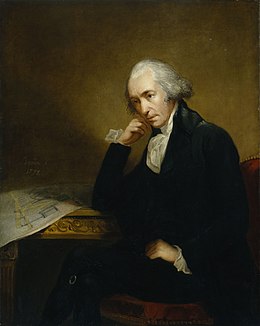 Invention : Machine à vapeur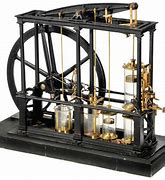 Nation : Angleterre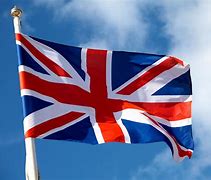 